Prednja stranHrbtna stranKUPON ZA 20 % POPUST PRI CENI STORITVE STERILIZACIJE / KASTRACIJE  PSA / MAČKEPO PREDHODNEM NAROČILU LAHKO UVELJAVITE PRI VETERINARSKIH ORGANIZACIJAH:Veterinarska postaja LENDAVA (02/578-85-87, 041/654-647)Veterinarska ambulanta TUŠAR (031/663-925) Veterinarska ambulanta LJUTOMER (02/584-85-55)Veterina ŠKARICA (02/521-15-73, 041/615-534, 041/343-650)VETERINARIA, MURSKA SOBOTA (02/521-38-57, 051/362-255)Veterinarska postaja RADGONA, GORNJA RADGONA (02/564-85-90)NABERGOJ, Veterinarski inženiring, MORAVSKE TOPLICE (02/548-12-30)ŠANTL, Veterinarska ambulanta, BOLEHNEČICI (02/564-39-24)Veljavnost kupona: od 1. oktobra 2016  do 30. novembra 2016DRUŠTVO ZA ZAŠČITO ŽIVALI POMURJA, Trg zmage 8, p.p. 30, 9000 Murska Sobota, Tel. št.: 070/879-212, 031/528-396, 040/736-313, www.dzzpomurja.si, E-pošta: dzzpom@gmail.com,  TRR  št.: 02340-0256066415 NLB d.d., LjubljanaDolžnost lastnikov živali je, da preprečite, da bi se vaše živali nekontrolirano razmnoževale׃″Skrbnik hišnih živali mora z zagotovitvijo osamitve, kontracepcije, sterilizacije ali kastracije živali preprečiti rojstvo nezaželenih živali.″ (11. člen Zakona o zaščiti živali)(IZVOD ZA DRUŠTVO) Po zaključku akcije S/K bomo izžrebali 5 nagrajencev, katerim bomo podelili nagrade!PODATKI O LASTNIKU ŽIVALI (vpišite):Ime in priimek: ________________________________________________Naslov: ______________________________________________________Občina: ___________________________________Tel.št./ e-naslov:  ____________________________ Pes (vpiši število):  M: ___________ Ž: ____________ Mačka (vpiši število): M: __________ Ž: ____________P O M E M B N O ! Z enim kuponom lahko popust uveljavite za več živali. Pred sterilizacijo oz. kastracijo mora biti vaša žival zdrava in na tešče! (IZVOD ZA VETERINARSKO POSTAJO)AKCIJA S/K 2016/II.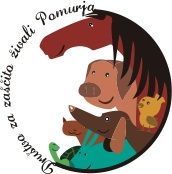 